ФОТООТЧЕТ«НЕДЕЛЯ БЕЗ ТУРНИКЕТА»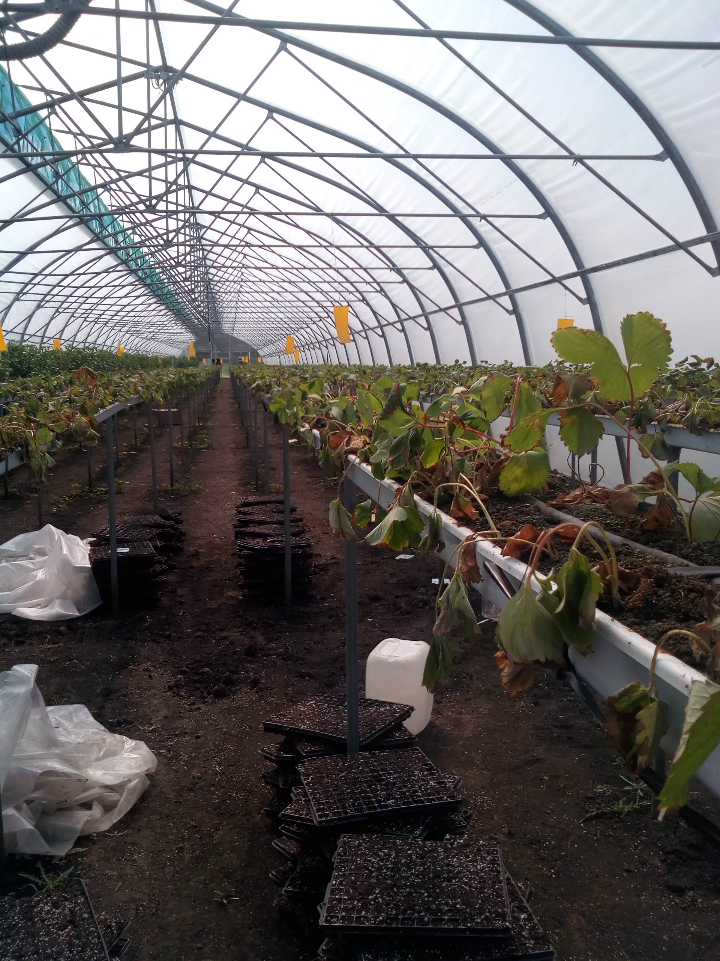 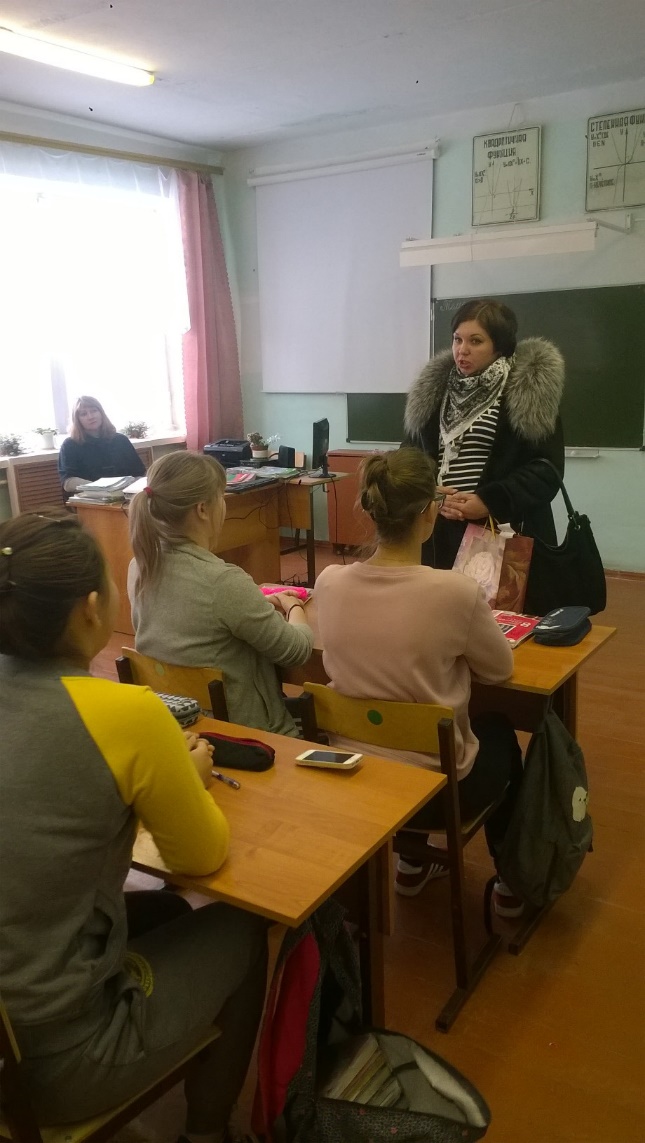  Хреновской лесной колледж им.Морозова Рассказ о новых профессиях.                                                                                                   Тепличное хозяйство КФХ Тен Л.М.Мегаферма «Берёзовская» ЭкоНиваАгро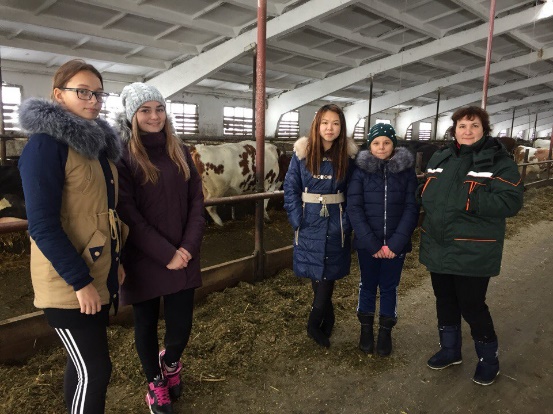 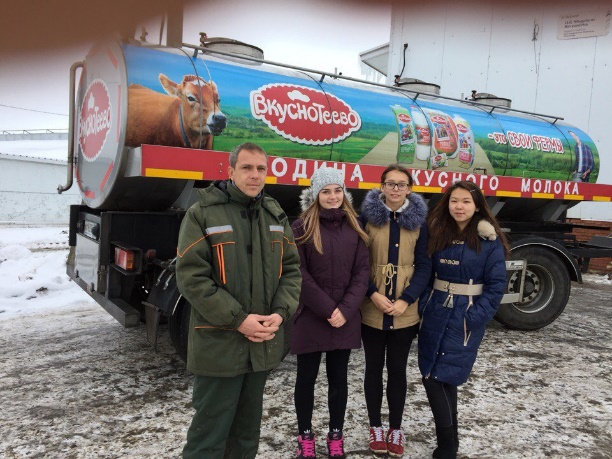 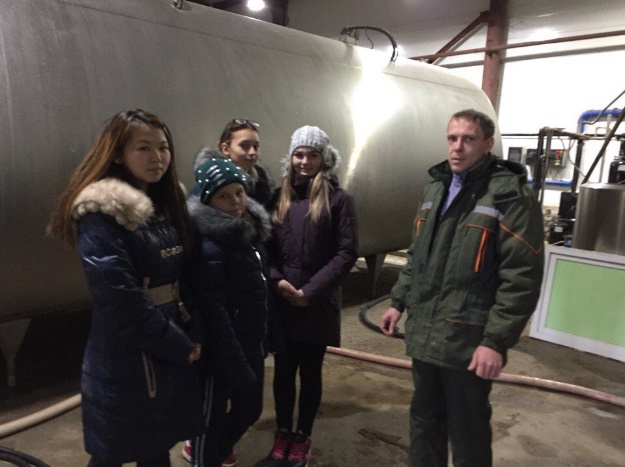 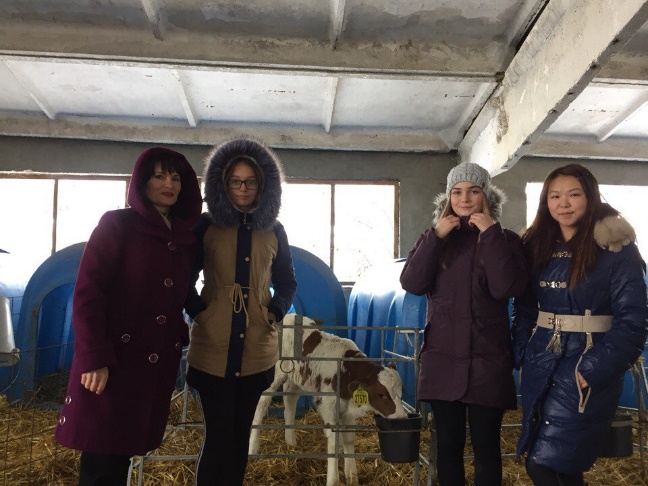 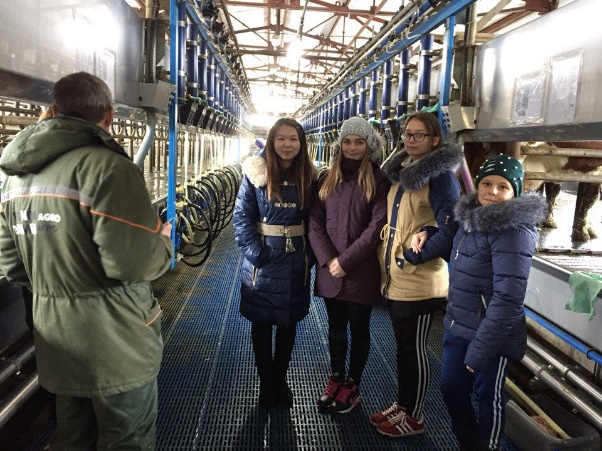                                           Доильный корпус 	Корпус по откорму телят